										проект доопрацьований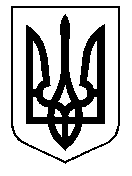 ТАЛЬНІВСЬКА РАЙОННА РАДАЧеркаської областіР  І  Ш  Е  Н  Н  Я__________                                                                                      № ______/VІІПро реорганізацію закладів освітирайону шляхом перетворенняВідповідно до пункту 20 частини 1 статті 43, статей 44, 59,60  Закону України «Про місцеве самоврядування в Україні»,  абзацу 4 ч.2  статті 66 Закону України  «Про освіту», ч. 1  статті 11 Закону України «Про загальну середню освіту», статтей 104, 105, 106. 107 Цивільного кодексу України, враховуючи необхідність оптимізації роботи освітньої галузі та подання Тальнівської районної державної адміністрації,  районна рада ВИРІШИЛА:Реорганізувати шляхом перетворення заклади освіти району, засновником яких є Тальнівська районна рада, а саме:1.1. Білашківську загальноосвітню школу І-ІІІ ступенів Тальнівської районної ради (код ЄДРПОУ 22798636) в Білашківську загальноосвітню школу І-ІІ ступенів Тальнівської районної ради;1.2. Колодистенський навчально-виховний комплекс «дошкільний навчальний заклад – загальноосвітня школа І-ІІІ ступенів» імені                                                         Василя ДоманицькогоТальнівської районної ради (код ЄДРПОУ  24351046) в Колодистенський навчально-виховний комплекс «дошкільний навчальний заклад – загальноосвітня освітня школа І-ІІ ступенів» імені                                                         Василя ДоманицькогоТальнівської районної ради;1.3. Глибочківський навчально-виховний комплекс «дошкільний навчальний заклад – загальноосвітня школа І-ІІ ступенів» Тальнівської районної ради (код ЄДРПОУ 24351000) в Глибочківський навчально-виховний комплекс «дошкільний навчальний заклад – загальноосвітня школа І ступеня» Тальнівської районної ради;1.4. Онопріївський навчально-виховний комплекс «дошкільний навчальний заклад – загальноосвітня школа І-ІІ ступенів» Тальнівської районної ради (код ЄДРПОУ 22798607) в Онопріївський навчально-виховний комплекс «дошкільний навчальний заклад – загальноосвітня школа І ступеня» Тальнівської районної ради;1.5. Павлівський Перший   навчально-виховний комплекс «дошкільний навчальний заклад – загальноосвітня школа І-ІІ ступенів» Тальнівської районної ради (код ЄДРПОУ 24350986) в Павлівський Перший навчально-виховний комплекс «дошкільний навчальний заклад – загальноосвітня школа І ступеня» Тальнівської районної ради;1.6. Корсунську загальноосвітню школу І-ІІ ступенів Тальнівської районної ради (код ЄДРПОУ 36779869)в  Корсунську загальноосвітню школу І ступеня Тальнівської районної ради.Визнати, що реорганізовані шляхом перетворення заклади освіти району, вказані в підпунктах 1.1.-1.6. пункту 1 даного рішення, є правонаступниками усіх прав та обов’язків закладів освіти, які реорганізуються.3. Встановити строк для заявлення кредиторами своїх вимог до розпорядника коштів по закладах освіти, вказаних у підпунктах 1.1.-1.6. пункту 1 даного рішення - 2  місяці  з дня оприлюднення повідомлення про припинення їх діяльності в зв’язку з  реорганізацією.4. Взяти  до відома, що  комісію з реорганізації  закладів освіти,   вказаних в підпунктах 1.1.-1.6 пункту 1 даного рішення, створено окремим рішенням районної ради. 5. Уповноважити комісію з реорганізації закладів освітив триденний термін з дня прийняття цього рішення подати державному реєстратору заяву про початок процедури реорганізації шляхом перетворення.6. Відділу освіти Тальнівської районній державній адміністрації забезпечити:6.1. Контроль за проведенням заходів, передбачених чинним законодавством щодо реорганізації закладів освіти району, зазначених в підпунктах1.1-1.6. пункту 1 даногорішення;6.2. До 15 серпня 2019 року розроблення, погодження та затвердження маршрутів підвезення учнів реорганізованих закладів освіти, вказаних в підпунктах 1.1.-1.6. пункту 1 даного рішення.7. Директорам  закладів освіти, що реорганізуються:7.1. Упорядкувати штатні розписи відповідно до чинного законодавства; 7.2. Повідомити в установленому чинним законодавством України порядку працівників закладу освіти про реорганізацію закладу; 7.3. Забезпечити дотримання соціально-правових гарантій працівників  при реорганізації закладів освіти у порядку та на умовах, визначених чинним законодавством України.8. Контроль за виконанням рішення покласти на постійні комісії районної ради з соціальних та гуманітарних питань і з питань комунальної власності, промисловості та регуляторної політики.Голова районної ради